桃園市立大有國民中學111學年度第一學期第三次評量試卷一、單題(1-26每題2分，27-28每題3分，共58分)1.下列選項，何者讀音前後相同？  (A)「扳」回一城 ／ 舉於「版」築               (B)身穿「絳」袍 ／「降」妖伏魔     (C)「幡」然悔悟 ／ 圍起「藩」籬               (D)「煒煒」其華 ／ 冒大不「韙」   2. 班上舉行成語填空比賽，只要文字書寫正確，每□可得一分，以下四位學生何者得分最高？  (A)聿聿：趨／屆／槐／循                   	(B)吉吉：驅／界／懷／尋  (C)翔翔：驅／界／槐／徇                   	(D)家家：趨／屆／懷／尋3.下列中的字義，何者前後相同？  (A)高「於」農夫一等 ／ 舜發「於」畎畝之中  	(B)好人「為」壞人所累 ／ 二蟲盡「為」所吞  (C)廷尉乃「當」之罰金／小頭銳面更不可「當」	(D)修身「見」於世 ／ 名不「見」經傳4.下列詞語用法，何者前後相同？  (A)使用再生紙，既「經濟」又環保 ／ 「經濟」自期是讀書人應懷抱的胸襟  (B)執政者所下的決定「左右」國家的發展 ／ 每次有所主張，「左右」總是連聲稱善  (C)我這樣大年紀的人還不能好好「料理」自己嗎 ／ 媽媽一人「料理」家中大小事務  (D)金庸為了十五部視為一生的「名山」事業，花了很多心血 ／ 跟著小說中的英雄俠女走遍「名山」大川5. 文句「 」中的成語皆出自《孟子》一書，下列何者用法正確？  (A)作家生活體驗豐富，下筆時總是能信手拈來、「左右逢源」。  (B)這是一個講求多元學習的時代，「一傅眾咻」才能更上層樓。  (C)遇到挫折應該反躬自省，改正錯誤，一味地「簞食壺漿」是無濟於事的。  (D)想要以投機的方式得到商業利潤，無異是「解民倒懸」，根本達不到目的。6. 下列選項「」中的注音寫成國字之後，何者兩兩相同？  (A)心無旁「ㄨˋ」    ／好高「ㄨˋ」遠       	(B)「ㄅㄠˋ」負遠大／以德「ㄅㄠˋ」怨  (C)室如懸「ㄑ一ㄥˋ」／「ㄑ一ㄥˋ」竹難書   	(D)年「ㄑ一ㄥ」有為／平步「ㄑ一ㄥ」雲7. 下列文句，何者用字完全正確？   (A)這款保養品的效果極佳，才剛上市，名聲便不逕而走   (B)聽到這個噩號，實在令我不知如何是好   (C)廢寢忘食地苦練後，他的演出果然不同反響，贏得滿堂喝采   (D)昏睡中的乘客面對電車突如其來的警鈴聲，一時間有些不知所措。8.下列「」中的字經替換後，何者意思改變？  (A)水陸草木之花，可愛者甚「蕃」—繁          	(B)日之其所「亡，月無忘其所能—無  (C)我獨何人，貪求無「厭」—魘               	(D)學而時習之，不亦「說」乎—悅9.「(人生)正如旅行一樣，不在某一處風景區永遠停留，而只能在駐足一陣之後，就又該背起行囊去尋覓另一處佳境。」  這段話的涵義與下列何者最接近？  (A)失足尚可挽回，失言無法補救  (B)生命有如鐵砧，愈被敲打，愈能發出火花  (C)志在峰巔的攀登者，不會陶醉在沿途的某個腳印之中  (D)驕傲，是斷了引線的風箏，稍縱即逝；自卑，是剪了雙翼的飛鳥，難上青天10. 以下關於《論語》和《孟子》兩本書的比較表格，哪一個選項錯誤？11.〈寄弟墨書〉一文中，作者認為士人「求居四民之末而亦不可得」，推究其主要原因為何？  （A）士人失意時，只專注自我人格修養，對社會國家沒有貢獻  （B）士人被連累誤解，只是一味忍耐，不敢發一言，任人笑罵  （C）士人只想升官發財，以求顯達；不能顯達者，則作惡鄉里  （D）士人雖然擁有田產，卻雇用佃地人耕田，總想要不勞而獲12.以上這段文字中畫線處的成語，何者使用正確？   (A)甲乙				(B)乙丙					(C)丙丁					(D)甲丙13.這兩則文字的涵意與下列何者最相近？  （A）善學者，假人之長以補其短                      （B）君子不患知之不博，而患德之不崇  （C）業精於勤，荒於嬉；行成於思，毀於隨            （D）謂學不暇給者，雖暇亦不能學。14.由上文推知，南郭處士潛逃的原因最接近下列何者？  （A）不事二主        （B）不識抬舉           （C）表裡不一          （D）本事不濟15.依據本文的意思，下列何者可說是「難得糊塗」的聰明人？   (A)不管榮辱毀譽，我行我素的羅伊                     (B)凡事得過且過，因循苟且的赫利   (C)樣樣勞心盡力，強行出頭的波利                     (D)能夠守愚退讓，豁達善解的安寶16.下列論說文寫作手法的應用，何者正確？17.鄭燮竹石：「咬定青山不放鬆，立根原在破巖中。千磨萬擊還堅勁，任爾東西南北風。」此首詩的意旨，與下列寄弟   墨書中哪一樣讀書人的本分最接近？   (A)入則孝，出則弟                             (B)守先待後   (C)束修自好                                   (D)經濟自期18.下列針對〈生於憂患，死於安樂〉的分析，何者正確 ？   (A)本文先敘後議，以六位聖賢之例，說明艱困處境能增進人之能力，義近「風箏逆風而高飛」   (B)「人恆過，然後能改」可知人常在錯誤中學習，闡明人生須歷經磨難後，才能安心享福   (C)「入則無法家拂士，出則無敵國外患者，國恆亡」從正面角度論述「死於安樂」的情形   (D)透過生動的比喻及正反論述的方式，由一般人到國家層面歸結出「生於憂患，死於安樂」19.〈寄弟墨書〉：「天下無田無業者多矣，我獨何人，貪求無厭，窮民將何所措手足乎？」這段話流露出的鄭燮的悲憫    情懷與下列何人告誡子女的心情相似 ？   (A)陶淵明：「此亦人子也，可善遇之。」    (B)諸葛亮：「非淡泊無以明志，非寧靜無以致遠。」   (C)林則徐：「徒讀死書而全無閱歷，亦豈所宜？」   (D)陸游：「王師北定中原日，家祭無忘告乃翁。」20.九年級試模擬的成績公布了，老師走向考不好的小安，拍他的肩膀說：「大江東去，霸王莫別姬，謝安韜晦在東山，    劉邦捲土又重來，飯照吃，書照念，抬頭挺胸好做人。」下列選項中，哪一段話最適合用來說明老師的意思？   (A)我真心希望你們都能珍惜年少時光，在進德修業上都有飛躍的、令人驚羨的好成績   (B)倘使我們遭逢到突然的挫敗，不妨把它看成一場雷電交加的狂風暴雨；當時或許感到驚慌，只要調整心態，不久就會雨過天青的   (C)聰明是靠不住的，努力才是最重要的，再聰明而不努力，最後你會敗給遠不如你聰明的人   (D)堂堂正正的失敗在本質上即是成功，它將絲毫無損於我們完美的人格；而不清不白的成功在本質上即是失敗，       使我們的人格徹底破產21.下列選項，何者最接近「使齊人傅之」所主張的學習觀念？   (A) 不要讓孩子輸在起跑點上       (B) 形成差距前，先創造出差距   (C) 心有多大，學習的路就會有多長 (D) 線上真人互動，外籍母語家教到你家22.這段論述中畫雙線的文字，何者屬於作者意圖陳述的論點，而非立論的證據？    (A) 	       (B)  	    (C)   	     (D)   23.這段對話中出現的謙詞與敬詞，何者使用錯誤？    (A) 賢喬梓     (B) 寒舍     (C) 拙作     (D) 臺端24. 若要使下文的理路連貫有序，①、②、③、④、⑤最適當的排列應是：   (A) ① ③ ② ④ ⑤          (B) ② ⑤ ① ③ ④       (C) ④ ① ③ ② ⑤          (D) ⑤ ① ② ③ ④ 25.「孟子口才訓練公司教導你講話技巧，使你『千辯萬話』無往不利」，「千辯萬話」是借用同音字賦予「新義」，以達   到意想不到的文學趣味。下列「 」中的詞語，何者沒有運用同音字以加強修辭效果？   (A)九二一地震，全國人民發揮同胞愛，踴躍捐款，「賑賑有慈」   (B)是誰？一直「清洗著」我闖的禍？好久以來，原來我的衣服全部都是媽媽洗的   (C)旅行社廣告：蜜月出走，「韓」情脈脈「泰」浪漫   (D)弟弟問爸爸：「為什麼聖誕老公公現在都不用麋鹿了？」爸爸說：「因為有GPS導航系統，所以聖誕老公公就不      用『麋鹿』啦！」26. 下列各題之意涵，何者與「生於憂患」意旨最不相關?   (A)窮則獨善其身，達則兼善天下    (B)平靜的大海造就不出優秀的水手    (C)人之有德慧術知者，恆存乎疢疾。獨孤臣孽子，其操心也危，其慮患也深，故達   (D)以苦難來說，它對天才而言是一塊墊腳石，對能幹的人而言是一筆財富，對弱者而言是一個萬丈深淵27.「你知道午餐吃的米，經過哪些碾米加工程序嗎？米從田間採收時為稻穀，這時最外層還有堅硬的稃(穀殼)，無法    烹煮食用，脫去穀殼後，外層則留下一層黃色米糠，所以被稱做糙米，營養價值最為完整，接著脫去部分米糠層，    形成了胚芽米，營養價值略少於糙米，最後去除所有米糠層及胚芽則成為餐桌上常見的白米，白米留有胚乳部分Q     彈軟嫩、口感最佳。」根據上文，下列敘述何者正確？   (A)採收稻穀後即可烹煮食用                    (B)白米需經過四道加工程序   (C)白米營養價值高且口感佳                    (D)加工程序越少營養價值越高28. 「宋人有閔其苗之不長而揠之者，芒芒然歸，謂其人曰：『今日病矣，予助苗長矣。』其子趨而往視之，苗則槁矣。」   〈揠苗助長〉一則中，孟子講宋人的故事，主要在說明什麼道理？   (A)辦事得法，事半功倍                     (B)循序漸進，方有所成   (C)事無難易，有志竟成                     (D)順應自然，坐享其成二、題組(每題3分，共36分)29.「你是要『怨』還是要『謝』，要『悲』還是要『欣』，端視你怎麼看。」這句話的意思是什麼？   (A)心情要保持平靜，不要有太多的情緒   (B)天助自助者，所以我們應該懷著「謝」與「欣」感謝上天   (C)「怨」、「謝」、「悲」、「欣」不過是一時情緒反應   (D)生命悲喜之權操在自己手上30.作者認為老天爺給貧寒子弟的無價之寶是什麼？   (A)看待事物的角度		  (B)更好的成就與成功  (C)勤勉和刻苦耐勞的精神	  (D)家境清寒的環境31.某班不小心將餐車推下樓後，在班級群組中引發熱烈討論，根據本文的說法，老師看了下列同學的發言後，最有可   能指定誰擔任下學期班長？  (A) 朱如炡：雖然是陳同學的失誤，但是應該是全班的責任，不應該只責罵一人，這樣我良心不安  (B) 文同珢：餐車倒了應該立即清理環境，並和同學互相提醒輪值推餐車時要謹慎小心、不可嬉戲  (C) 朴涎鎮：要有自知之明，像我知道自己的力氣小，不適合推餐車這項工作，因此都請男生幫忙  (D) 全宰寯：餐車壞了沒關係，大不了以後我們都直接去廚房搬餐桶就好，省得要多負責一台餐車32. 微軟創辦人比爾．蓋茲說：「成功是個爛老師。它引誘聰明人自以為永遠不會輸。」這句話的意思與下列何者相同？  (A)成功的信念在人腦中的作用就如鬧鐘，會在你需要時將你喚醒。  (B)想出新辦法的人在他的辦法沒有成功以前，人家總說他是異想天開。  (C)成功者必須培養泰然心態，凡事專注，這才是成功的要點。  (D)成功呈概率分佈，關鍵是你能不能堅持到成功開始呈現的那一刻。33.下列敘述何者與作者對於讀書過目成誦的看法相同？ (A)過目成誦，就可以一目十行，博覽群經書 (B)讀書過目成誦，容易囫圇吞棗，不能消化理解 (C)書中自有顏如玉，過目成誦，經常會沈溺書中的美色 (D)具有過目成誦的本領，萬事一目瞭然，不須多費心神34.有關本文的寫作手法，下列敘述何者正確？ (A)第一段寫缺點，屬於反面論述；第二段則寫優點，屬於正面論述 (B)文章一、二段的寫作方式皆為先敘後議，以孔子、蘇軾、項羽為例 (C)作者運用排比修辭法寫出《史記》中最精彩的部分是〈項羽本紀〉中的垓下之會 (D)「且過輒成誦，又有無所不誦之陋。」為因果關係，因自恃記憶力佳，而不精挑細選書本35.如果要替本文加上信封，下列格式何者正確？    (A)               (B)                    (C)                      (D)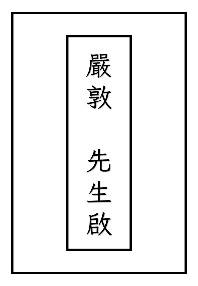 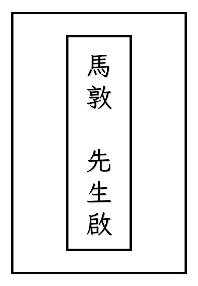 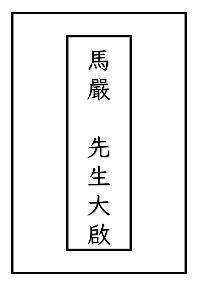 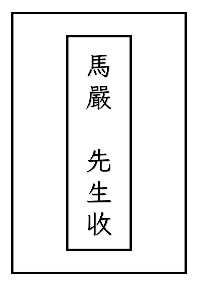 36.關於誡兄子嚴敦書一文的說明，下列何者正確？   (A)馬援在遠征交趾的途中，寫下這封書信給兒子     (B)杜季良個性豪邁，深受將領、當地百姓的愛戴   (C)馬嚴、馬敦交遊廣闊和豪俠好義的杜季良相似     (D)馬援對杜季良讚賞有加，希望子孫多向他學習37.關於本文的寫作手法，下列何者錯誤？   (A)採誇飾筆法，強調對議人長短的深惡痛絕        (B)以刻鵠、畫虎為喻，凸顯仿效內容的重要   (C)以長輩的立場對晚輩提出道德修養的重要        (D)在通篇的最後才點出兄弟兩人個性的缺失38.張潮幽夢影：「對淵博友，如讀異書；對風雅友，如讀名人詩文；對謹飭友，如讀聖賢經傳；對滑稽友，如閱傳奇小   說。」根據上文，再觀察龍伯高誠樸、謹慎、謙虛、廉潔的特質可推知，與龍伯高交往如同閱讀下列何種書籍？    (A)異書            (B)名人詩文           (C)聖賢經傳                (D)傳奇小說39.根據本文內容，可以推知陸機在戴淵生命中，最可能扮演什麼樣的角色？  (A)在迷途時給予當頭棒喝，規勸改正的貴人  (B)在困境中能兩肋插刀，同甘共苦的好朋友  (C)在關鍵時刻能出奇制勝，旗鼓相當的對手  (D)在人生逆境中關懷鼓勵，分享經驗的長輩40.《世說新語》是魏晉南北朝時期筆記小說的代表作，內容大多記載東漢至東晉間的高士名流的言行風貌和軼聞趣事，   由南朝宋劉義慶召集門下食客依內容分有：德行、言語、政事、文學、方正、雅量、識鑑等等共三十六類，請判斷   本文應屬於哪一個類別？年 級九考 試科 目國文國文國文命 題範 圍第7-9課、自學三百分百講義單元8、11、13、14、15、16、18作 答時 間45分班 級姓 名座 號分 數《論語》《孟子》(A)體裁語錄體語錄體(B)思想以「仁」為中心提出有教無類、因材施教的教育理念性善論民貴君輕的民本思想(C)篇章共7篇，每篇分上、下，各篇取篇首的二、三字為篇名，篇名與內容有關。共20篇，各篇取篇首的二、三字為篇名，篇名與內容有關。(D)特色篇幅短小，文字精鍊，涵義深刻篇幅較長，文辭犀利，雄辯滔滔(A)先敘後議他之所以想要有所成就卻無法達成，原因在於無法持之以恆。這就像一個人要學習英文，但是十天才練習一次，終究沒有效果。(B)先議後敘彌子瑕曾經偷駕衛君的車子去看母親，當時衛君說他很孝順。但是當彌子瑕年老色衰不得寵，衛君便將這件事當作他的罪刑之一。衛子瑕的行為並沒有變，變的是衛君對他的寵愛程度。(C)演繹法人總有一天會死，蘇格拉底是人，所以蘇格拉底總有一天會死。(D)歸納法日勝反而滅亡，就是缺少學習改進的機會；日敗反而稱王，就是在失敗之中，有許多可資學習策勵的地方。類別內容事例(A)尤悔簡文見田稻不識，問是何草？左右答是稻。簡文還，三日不出，云：「寧有賴其末，而不識其本？」(B)豪爽王處仲每酒後輒詠「老驥伏櫪，志在千里。烈士暮年，壯心不已」。(C)自新周處年少時，兇彊俠氣，為鄉里所患。……聞里人相慶，始知為人情所患，有自改意。(D)容止時人目王右軍：「飄如遊雲，矯若驚龍。」